Publicado en Madrid el 08/07/2021 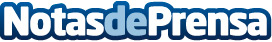 Fundación Copade pone en marcha el proyecto ‘Creando AyuntamientODS en la Sierra de Guadarrama’El programa, seleccionado en la ‘II Convocatoria de Medioambiente y Desarrollo Sostenible’ puesta en marcha por CaixaBank y Fundación Montemadrid, arranca con varios talleres de formación y acompañamiento a personal técnico y cargos públicos electos de ayuntamientos. La inscripción a estos talleres online ya está abierta y es completamente gratuitaDatos de contacto:Bemypartner+34 91 787 82 49Nota de prensa publicada en: https://www.notasdeprensa.es/fundacion-copade-pone-en-marcha-el-proyecto Categorias: Madrid Ecología Emprendedores http://www.notasdeprensa.es